Ratio! A Game of Judgment: Using Game-Based Learning to Teach Legal ReasoningDr David Yuratich, Royal Holloway University of London*Word Count: 7,499 wordsAbstract: This Article introduces Ratio! A Game of Judgment, a card game jointly developed by Dr David Yuratich (the sole author of this article) and Dr Thomas Giddens. Ratio provides an innovate and immersive environment for the deep and active learning of common law legal reasoning. Players adopt the role of a judge and are required to deploy cards representing the main elements of common law reasoning to build a judgment. This Article argues that game-based learning (GBL) offers pedagogies which provide an innovative way of engaging and educating law students and explains how these approaches apply to and work within Ratio. It makes a case for the adoption of GBL methods and identifies future research agendas that explore the use of GBL (and Ratio) in the legal classroom.Keywords: Legal reasoning; game-based learning; gamification.IntroductionSince 2016, I and Dr Thomas Giddens (University of Dundee) have been developing a card game called Ratio! A Game of Judgment (‘Ratio’).   This game provides an immersive environment for the active learning of common law legal reasoning, a threshold concept within legal education. Each player adopts the role of a judge and is required to deploy cards representing the main elements of common law reasoning to build up a judgment and resolve a fictional legal dispute. In doing so, students can visualise the structure and logic of a judgment or legal argument and explore various questions raised by the interactions between each element of common law reasoning.Ratio is an example of game-based learning (GBL): it uses a game to teach. GBL has a long history but in recent times it is often discussed alongside, or as part of, gamification, which is an umbrella term signifying “the use of game design elements in non-game contexts”.  This broad definition can apply to any sort of learning with games or games elements; the literature suggests that it typically manifests when educators borrow reward systems encountered in non-digital and digital gaming and apply them in the classroom, for example by awarding ‘points’ for good performance, or using leader boards to motivate and engage.  It is submitted, however, that GBL is more specific and should be decoupled from gamification at the outset of this article. Whereas gamification generally uses gaming concepts as scaffolding for engagement and motivation, GBL uses an entire game to help deliver a specific learning objective or set of objectives.  This distinction implicates pedagogic theories and techniques particular to GBL, as seen for example in the influential literature and praxis on 'serious games’. This pedagogy, and the design principles which it necessitates, informed the development of Ratio and is referred to throughout this Article.This article proceeds as follows. First, it argues that GBL provides an innovative and appropriate way to engage students in the active and critical learning of common law reasoning. Second, it explains the GBL design principles which underly the design process and explains the development process. Third, it explains how Ratio works. In doing it so makes clear the relationship between the gameplay, the design principles, and the threshold concepts it seeks to teach (readers who simply wish to see how the game works may therefore wish to skip to Section 3). By way of conclusion, it identifies some research agendas which could be pursued using Ratio or GBL more broadly. The aim of this article is to make a case for the use of GBL in the classroom and to encourage colleagues to consider using Ratio, or elements of it, in their teaching. If readers would like a copy of the game, including a simple version of the rules unaccompanied by the discussion of the pedagogy that informs it, this can be easily arranged by contacting the author. 1. Why Target Common-Law Reasoning?Ratio is situated within what Meyer and Land famously called threshold concepts, those foundational ideas which transform one’s understanding of and perspective on a topic or discipline.  In the context of a law degree in a common law jurisdiction, among the most important and soonest-encountered threshold concepts are those which, together, comprise what can be called common law reasoning.  This term encompasses those concepts which are usually encountered at undergraduate level on a typical Legal System module: sources of law and their interrelationships, precedent, statutory interpretation, ratio, obiter, and reasoning by analogy.  By way of example, it is clear from the Quality Assurance Agency’s law benchmarking statement, the regulatory requirements expressed in the Common Protocol on the Academic Stage of Training, and the proposed SQE functioning legal knowledge examination, that these ideas are central to legal education in England and Wales.  Their threshold nature arises because they are the cornerstones of the common law system. For example, the doctrines of precedent - including the court hierarchy, overruling, distinguishing and the like - may initially present themselves in a legal system class but will recur in almost every other module where case law is being read.  Wallace’s conceptualisation of the pedagogy of legal reasoning further underlines how fundamental the process of common law reasoning is to legal education, and in doing so provides a neat account of why we need ways to teach students this multi-layered method. She argues that students are learning a wider “process of valid reasoning” in which legal truth can be validly determined; Collins, similarly, understands the undergraduate law curriculum as an “initiation into the discipline” with its particular modes of agreement and disagreement. Teaching this system is easier said than done. As Wallace notes, it can cause students difficulty because it is not a black-or-white process. Legal reasoning is about how the law should be applied, and that application rests upon a variety of factors which can lead to diverse outcomes: Within this framework, some premises – a clear precedent on obviously similar facts; an unambiguously applicable statute – are conclusive in that their interpretation is agreed within the system. To an outsider, this may look like a “correct” solution, where all other possible interpretations are “incorrect”. However, the apparent “correctness” of the interpretation is because it is supported by existing agreed interpretations of authority, and not because it replicates some observable external reality. In other cases, however, arguments leading towards one interpretation or another are only persuasive and are open to discussion. There may, thus, be two opposing interpretations which are equally defensible, but also some interpretations which are not defensible because not supported by premises which are accepted as valid within the system.Of course, this is not the only way in which we could construe the creation of legal truth or legal reasoning. Indeed, even if we do accept this paradigm, the application of each element of reasoning will depend on the individual’s theory of justice as well as their interpretation of the relevant sources of law. But, as our discussion of threshold concepts suggests, the law school does need to work with the common law system of reasoning and to induct students into this foundational method of working through problems and assessing propositions.  This means they must be introduced to an inherently uncertain process, in that legal reasoning does not demand a single right answer. A consequent challenge for the law school is to find effective ways of teaching common law reasoning not only in terms of its brute mechanics but also in terms of its “bivalence” or uncertainty. It is our submission that Ratio can provide an innovative and engaging way of inducting students into this way of thinking by requiring them to actively consider and literally ‘play with’ its various elements in order to succeed. At the game’s core is the formation of judgments which draw on the elements of common-law reasoning and piece them together in a valid way, rather than those which produce a specific answer. Throughout the game, players must consider the meaning and role of those concepts and thus confront the mechanics of legal reasoning head-on. For example, players may put the ‘Authority’, ‘Application’, and ‘Discussion’ cards down together, in order to approximate a ratio decidendi – but if one or more of those cards are lacking, it does not count as a ratio. This helps them develop a natural understanding of the process and create space for further discussion and contestation of the concepts and ideas with which they are playing (‘why does the ratio need an authority?’) which can be discussed during the game or in a debrief. 2. Why Use GBL? Theory and Design PrinciplesThe GBL literature explains why games are a particularly effective way of delivering learning objectives.  Games normally offer environments with a particular language and grammar which players need to learn in order to proceed.  They require players to “actively [comprehend] rules and cognitive structures of a problem in the game … developing, experimenting with and refining hypotheses of problem-solving strategies”.  Effective GBL uses this phenomenon to produce deep learning, “providing an engaging and contextualised setting for authentic problem solving”. It seeks “meta-reflection”, which occurs when a player is actively thinking about, experimenting with, and exploring the rules of a game in order to produce outcomes.  This leads to cognition and genuine learning about how the subject works, rather than seeing it as a mere mechanical process. In other words, cognitive processes required by gaming can be used to provoke students to consider the deeper structural underpinnings of related ideas and necessitate an active approach to learning. This is at its core an experiential model of learning, one which shifts way from simply transmitting information to students and into immersing them within a particular practice. We can further illustrate this point by reflecting upon Newberry-Jones’ conception of video games as phenomenology, suffused with the potential to transform passive legal learning environments into active ones. He argues that the hands-on nature of video games means students can use them to experiment with different approaches to legal or ethical concepts that directly affect their gameplay experience - for example choosing violent or non-violent conflict resolution or using cheat codes – and use this to reflect on similar themes in the ‘real’ world.  This logic need not be limited to computer games. Its conceptual basis applies equally to the use of non-digital games, such as board or card games, to deliver learning outcomes; they too are hands-on games which require commitment from their players within a simulated game-world. This means that games such as Ratio, can also have a phenomenological effect, forcing students to grapple with the deep structures of a subject and engage in active learning.  The phenomenological nature of GBL means that it creates active learners “engaging … in activities to promote critical and analytical thinking”.  Examples of non-digital games in other disciplines include Legislate?! – a ‘Snakes and Ladders’ variant used by the House of Commons Office of the Parliamentary Counsel to train civil servants and visitors on the legislative process; Keep Cool, a more complex game developed by German academics to teach the nuances of climate change negotiations, and How to Fail Your Research Degree, which teaches research skills to postgraduates.  Within legal education, The Card Game has been used by Bouclin, Calder, and Cowan.  Teams of students are assigned to different groups.  Each has to play a game using a standard deck of playing cards by following an ambiguous set of rules. They must do so without oral or written discussion. After a while, individuals are moved to different groups whose interpretation of the rules may subtly differ, to visibly and viscerally demonstrate the embodied nature of law, using the tactility of the experience to underline its points. Roleplaying and simulation exercises, such as training in negotiation or mediation, can also be understood as a form of GBL since they immerse students in an artificial environment in which they can develop professional skills or achieve other learning outcomes, such as laying bare the impact of power imbalances within legal processes.To unlock the potential of GBL, it is necessary to take account of the design principles found within the GBL literature. There are four recurrent themes:The game must be constructively aligned with the player’s learning needs. It has to be designed based on defined learning outcomes which are made clear to the students at the start of gameplay.The game should be intrinsically and extrinsically relevant to the players. This means that the content and tasks should be relevant, not just the learning outcome.The game should be engaging. This is not simply a synonym for ‘interesting’. Engagement also means that players should be motivated to play and to keep playing. This requires the game to be relevant to their studies (as per principles 1 and 2) and also means that the player’s actions should have consequences in the game-world, that the game should be fair, and that there should be clear feedback during the game, either from instructors or from the consequences of players’ actions. To secure effective learning, a debriefing session should be held, in which to reflect on what can be learned from the game and to provoke meta-reflection.During the design process, we knew that our learning outcomes were for students to understand and critically engage with the mechanics of common law reasoning, and that we would want the game to be played as part of a seminar with a debrief attached (principles 1 and 4). Our decision to ask students to play as judges who were trying constructing a judgment was based on principles 2 and 3. Ke, Xie, and Xie articulate more fully why effective GBL must be intrinsically relevant to a student’s studies: [A] learning game should put players in touch with what is fundamentally or intrinsically motivating about the subject content to motivate them to go deeper in cognitive engagement with the content. The goal is not to ‘trick’ the player into engaging with a content topic by hiding it stealthily (a claim that many educational games often make), but to offer creative and engaging ways of interacting with content that leads players to experience the pleasures of the domain. That is, game‐based learning engagement should be intrinsic and rooted in a sense of value and enjoyment toward the content or the academic domain itself.This very clearly identifies the interaction between the principles of relevance and engagement in GBL design. We might reasonably expect a student studying law to be interested in the subject, but even if they are not – or if they are sceptical about engaging in GBL – alignment with learning outcomes should encourage them to engage in the game and the debriefing activities.  Ratio is not meant to be a precise simulation of a judge’s work. It is an introduction to the elements of legal reasoning and a gateway into further discussion thereof, and section 3 spends time identifying, as appropriate, some of the questions that Ratio is intended to provoke. Any aspect of the reasoning process that the game omits, or anything which is leaves troublingly abstract, can be used to raise questions about how and why each of these varies from the usual rule. This is why our fourth design principle stresses that any use of GBL must incorporate a debriefing session, so as to direct the gameplay experience back to the learning objectives and catalyse a “processing of experience” which leads to reflection and insight. Indeed, if the game is too complicated, it risks alienating its players and preventing the sense of engagement and meta-reflection that is sought by its designers A comparison with commercial board game design makes this clear. We were particularly inspired by the ‘Eurogame’ genre, characterised by the adoption of a themed geographic setting represented to varying degrees of stylisation on a game board.  A Eurogame does not intend to exactly simulate the specifics of life within its setting, but uses the theme as an referent for the operation of its gaming mechanics.  Catan, for instance, requires players to develop settlements on a deserted island. This process is simplified and abstracted: players are not asked to simulate the exact experience of settling an island (there are no ‘tropical disease’ or ‘poisonous flora’ cards) but are instead exposed to and required to trade or keep resource cards (sheep, wheat, wood, and bricks) that reflect bigger concepts.  This can initially be alienating, but players are quickly able to understand and strategize with the rules, and may later bring this experience into other Eurogames, all of which share similar mechanics. There are parallels here with the law student first encountering common law reasoning. As Wallace noted, they too must familiarise themselves with an idiosyncratic mixture of vocabulary and concepts which need to be understood or mastered to progress effectively. Ratio’s design, then, intends to facilitate the phenomenological nature of GBL by capturing the essence of common law reasoning without requiring students to drill down into the detail of existing techniques such as writing case notes or judgments.Our design process began with some brainstorming based on these design principles and eventually led us to arrive at the elements of the game as described in section 3. Our initial playtests saw us using pieces of paper with legal concepts written on them which had been haphazardly shuffled in an empty box. During these sessions we were able to experiment with different ideas, some of which were discarded when it became clear that they did not work well or did not relate to our aims. For example, an early version featured the card ‘stay of proceedings’ which could be used to make an opponent skip a turn. It soon became apparent that this added nothing to our educational aims, and in fact made the game unfair and frustrating, risking a violation of our third design principle of maintaining player engagement. After several months of development we began to playtest with colleagues, including at conferences (the game was debuted at the Association of Law Teachers conference in 2018) before beginning closer work with students. We made a conscious choice to create the basics of the game before involving students in its development. On reflection this may have been a miscalculation; it meant that the key audience was initially sidelined. The contribution of students to the design process has been invaluable and it is ongoing. Their feedback would have been very helpful during our initial development stages, rather than being used to finesse an already-existing game. The game was first piloted on a student audience at St Mary’s University, Twickenham, in a small group of first year legal skills students. This allowed us to identify and refine aspects of the game which we did not appreciate were an issue. It shed particular light on the problems that we faced with card counts, with some cards been drastically more common than others. This needlessly prolonged gameplay, as players often waited a long time for the cards they needed to form a ratio, leading some to stop playing entirely. The experience not only revealed an issue with card counts but reinforced that we needed to make sure that the game ended after a set number of turns. Similarly, we recently decided against the inclusion of ‘judicial personas’ in the game following feedback from students at Royal Holloway, University of London. The idea was that players could be given cards letting them ‘play as’ a particular judge. Each judge had certain bonuses which aim to reflect something of their judicial personality. For example, the player with the Lady Hale card could rely on academic authority in their ratio decidendi, reflecting her background as an academic; and the Lord Denning player could base more than one ratio on the ‘Policy Judgment’ card, reflecting his idiosyncratic approach to judgment. Our intention was that these cards lent themselves to class discussions of individual judicial personalities or approaches to judging, and how that affects decision-making. Feedback showed that in practice these were distractions which reflected our own senses of humour and research interests instead of our core design principles and educational purposes. Ratio’s aim is to teach students about common law reasoning, and this was obscured if different players could essentially draw on different rules. The mechanic could of course be added back in, if instructors or players did want pursue questions about judicial styles, but our suggestion is that this should not be pursued in the initial plays. Certainly, we recommend engaging students early in the GBL design process so that issues such as these can be identified earlier. Playtesting continues and we intend to more fully evaluate Ratio in later research. We are developing a wide-ranging study which will examine the impact of GBL on tutors and students, as well as to gain the views of those unconnected to legal study (see also the Conclusion to this article which lists other avenues of inquiry). The purpose of this article, however, is to make the case for GBL and to introduce the reader to Ratio. The rules explained below are the current ones as of February 2020, and we stress that the game and the cards that we use are free to be adapted and altered for classroom use as individuals see fit. 3. Playing RatioThis section provides an overview of the rules and gameplay of Ratio. It also provides further detail on the learning objectives that it aims to deliver and the ways in which they are delivered. It is worth noting from the outset that as a card game, elements can be removed simply by removing the relevant cards from the deck. If tutors wish to focus on one element of legal reasoning in a particular session, or to gradually introduce the more complex elements as part of a scaffolding process, that is easy to achieve. Figure 1 is a visual guide to the various cards available.  Moreover, when playing, each card contains an explanation of what it does and when it can be used written on it, and is colour-coded as to its function, in order to increase accessibility and to make it clearer to the player what their options are. Indeed, tutors may simply wish to use the cards to help students visualise the different elements that have been deployed in a given legal argument or judgment.[Figure 1 near here]3.1. General Principles:Ratio can be played by 2-6 players. A typical game takes 20-25 minutes, meaning it can be played in a 50-minute seminar session, including the time needed for introduction and debriefing, although we do recommend that students and tutors familiarise themselves with the game beforehand. This is not only so that the tutor knows the rules – in that sense, it is a merely another version of the preparation one would ordinarily do for a seminar – but also so that they can consider which aspects of Ratio are relevant to their class or topic, and to identify the extent to which there are sufficient resources available to them to use the game. It is important that any tutor who uses the game has familiarised themselves with it in advance, because GBL requires a clear connection to be made between the activity and the learning outcomes; students must know why they are playing the game. Our primary intention is that the game is used in an early legal skills or method class, but it can be used in any context where the discussion and knowledge of the mechanics of legal reasoning is desirable.The core mechanic is simple. Players take turns to pick up 3 cards from a central pile and add these to their hand. They use their hand to build a judgment by placing certain cards or groups of cards in front of them (see Figure 2),  or they use it to modify other players’ judgments by playing a card in front of another player. Each card adds or subtracts points. After 5 turns the game ends and the player with the most points wins. The game can, if desired, be extended beyond 5 turns, but we have found that 5 turns strikes the best balance between speed and gameplay. There is also a simplified version of the game, in which the first person to form and play a valid ratio decidendi wins. This is a quicker way to play the game and may be more suitable for colleagues with less time available, or who want an easier introduction to GBL. [Figure 2 near here]A player is only eligible for victory if they have formed at least one ratio decidendi which remains in play at the end of the game. The ratio is formed by combining at least three cards: an ‘Argument’, a ‘Discussion’, and an ‘Authority’. There are four types of authority cards. Academic authorities cannot normally be used to form a ratio. There are two case authority cards, both of which can support a ratio: the simple ‘Case Authority’ and a ‘Leading Case’ which is worth more points. Both kinds can also be ‘overruled’ by another player in certain circumstances (see 3.3) which in turn invalidates the ratio which they support. Finally, a statutory authority can be used. The advantage of this authority is that it cannot be overruled by other players, reflecting the hierarchy of legal rules within which lawyers work. Alternatively, a student can use the ‘Policy Judgment’ card instead of an authority (this is another element which tutors might want to omit, depending on what aspects of reasoning they wish to highlight).The purpose of this is not only to visually show the reasoning process, but to encourage students to think carefully about what sort of authorities they should deploy to support their arguments, and when they should do so. Creating a ratio is not just a mechanical exercise approximating the IRAC method; it is a critical one which encourages students to think carefully about the elements of legal reasoning and fosters multiple opportunities for further discussion. 3.2. Modifying Your Own ScoreA player can increase their score in several ways. Each is designed to simulate the creation of a more complex judgment and encourage deeper consideration of what is valuable about judgments, either during or after gameplay. There are three categories: cards which focus on the reading and role of case law; those which improve the value of your judgment; and those which engage the fact-law relationship.The first category is designed to make players appreciate the content and effect of case law beyond its famous passages or headnote, and to introduce or reinforce the importance of reading cases carefully, a skill that is often neglected by students.  A player can signal that their judgment has considered applicable case law but chosen to take a different direction by adding the ‘Distinction’ card to their judgment. They can also create obiter by placing a ‘Discussion’ card, or any authority card, in their judgment. Finally, players can use the ‘Formulate Principle’ card to indicate that their judgment is of enduring significance, in that it has developed a broader legal principle that reverberates beyond the ratio.  The addition of a point value to these aspects of a judgment is a way of underlining that all the content in case law matters, and to indicate the different ways in which a judgment may be valuable.The second category of cards, which we call ‘status cards’, generally augment the value of your judgment. The ‘Public Interest’ card adds points because it indicates that your case attracts wider popular attention, and is intended to open up discussion about what sort of cases are truly important, and the desirability of media coverage.  More fundamentally, players can place up to two ‘Appeal Court’ cards alongside their judgment.  These add points but have a second effect: they allow the player to use an ‘Overruled’ card if they pick it up, which has the effect of removing a case authority from your opponent, invalidating any ratio that relies upon it. When one ‘Appeal Court’ card has been placed, ‘Overruled’ allows you to remove an opponent’s normal ‘Case Authority’; when two have been placed, this card can also remove a ‘Leading Case’. Here we are approximating an appellate court system. The names of these courts are kept abstract, so they can be adapted for use in a variety of common law jurisdictions. If we use England and Wales as an example, one card suggests you are a Court of Appeal judge and can overrule lower courts; two cards suggest you sit in the Supreme Court, capable of overruling the Court of Appeal and its own precedents and hearing those most important appeals striking at the heart of an area of law. It also indicates that Supreme Court or House of Lords decisions are more likely to be the ‘Leading Cases’. The overruling card deliberately does not engage with alternatives such as distinguishing or confining to the facts (indeed, our distinction card is used to symbolise a more complex judgment and to remind students of the value of careful analysis of precedents, rather than being a true alternative to overruling). This is so the mechanic can create further discussion for the class: How does overruling work? What are its alternatives? What counts as a ‘Leading Case’ and when should they be overruled?  The final category are the ‘Fact’ cards. These further contextualise the game and draw attention to how facts are formally constructed and deployed within judgments to create narratives.  They follow the general GBL design principle that a clear narrative helps increase engagement.  It is apparent from playtesting with students and colleagues that the facts are one of the more complicated aspects of the game when playing for the first time and need careful explanation; they can easily be omitted.. Paradoxically they are also one of the most popular elements once it has been fully understood; in a recent playtest at Royal Holloway, students enjoyed arguing about what is and is not relevant to a particular case and found this to be an engaging element of the game. If these cards are being used, then at the start of each game, the players are given a card which details a short scenario involving the generic ‘Sam’. For example, Big Business v Sam’s Impoverished Decorators concerns whether part-payment of debt is good for the whole. As the game continues, players encounter ‘Fact’ cards. They require one fact card before they can play a ratio and can add more than one card to their judgment for extra points. Each ‘Fact’ card has a statement on it - for example, ‘Sam had tried to negotiate’ or ‘Sam’s favourite author is China Miéville’. If a player wishes to add the fact to their judgment, and by doing so gain extra points, they must make a case to the other players as to why it is relevant to the scenario being played, and the other players must then vote on whether the case has been made, before it can be played.  Often this will be simple - some, such ‘Sam tried to negotiate’, are specific to a particular scenario and others are sufficiently generic that a case can usually be made, such as ‘Sam is an insomniac’ - but it will not always be easy, and there is always the possibility that the other players will reject the argument put forward. This process may help develop advocacy and persuasion skills. We want students to be internalising the question ‘is that relevant?’ when assessing legal problems, and to lay bare the constructed nature of legal facts. This in turn can lead to discussions about the nature of legal truth, the relationship between facts, admissibility, and judgment, and the more humdrum concatenations of fact, law, and legal analysis.The fact scenarios also create opportunities for play to be adapted into revision sessions or normal seminars. In this example, players might be encouraged to explain how each card they play feeds into the scenario, and as appropriate certain cards might be removed from the deck to facilitate this. Using Big Business v Sam’s Impoverished Decorators, a player could explain or be asked whether or why their ratio is an application of the leading case Foakes v Beer to the facts, or  they could be expected to explain that the obiter they are creating is a discussion of whether the divergent authorities Williams v Roffey Bros or Re Selectmove were correctly decided. This could be adapted as a whole-class exercise where students are encouraged to consider how their responses to legal problems could be expressed as a judgment, to use the game as an applied version of IRAC, or to use the cards to visualise the structure of a judgment. There is of course no reason why instructors could not create their own scenarios.3.3. Decreasing Another’s ScorePlayers can increase their chances of winning by using cards to decrease another’s score or remove aspects of their ratio.  The most dramatic option is the ‘Breach of Fair Trial/Hearing’ card, which requires that all the cards forming any ratio belonging to a nominated player must be discarded. The game-changing potential of this is intended to provoke discussion about, and awareness of, the requirements of Article 6 ECHR and the common law, and related issues such as the rule of law.Players can also remove parts of another’s ratio, the effect of which is that the affected part must be discarded, and the other elements are returned to the player’s hand, since the ratio is not valid.  The purpose of these cards is to show that judgments are not set in stone and the common law is in constant flux: they can be appealed, or they may be overturned at a later date.  If a player is established as an appellate judge, they can, as mentioned, ‘Overrule’ a case authority that is being used to support a ratio. There are two closely related cards which can reduce judgment scores. The ‘Bad Interpretation’ card signals that an authority being relied upon by a ratio has been read incorrectly, and the relevant ‘Discussion’ cards must be discarded. The ‘Misapplication of Law’ card signals the law has been applied incorrectly and that the ‘Application’ card in a nominated ratio must be discarded.  These cards each perform the same gaming mechanic, but in subtly different ways which reflect core structures of legal reasoning. A case can be overruled by the higher judiciary, but a statute cannot be; they can in general only be ‘misinterpreted’, and an error may have been made in applying the law even if the interpretation of the legal rule was fundamentally correct. The abstracted nature of these cards means that they cannot directly reflect some of their related and complicating sub-issues, but this is a deliberate design feature. It allows us to highlight concepts within common law reasoning and not overly complicate the game. ‘Bad Interpretation’ is silent as to what sort of bad interpretation has occurred – for example, perhaps the judge below has wrongly ‘read in’ or ‘read down’ legislation down under section 3 of the Human Rights Act 1998 and ought instead to have issued a declaration of incompatibility under section 4. ‘Misapplication’ does not indicate the different ways that an application might be deemed incorrect, for example through the unnecessary use of purposive interpretation.  These nuances can be pursued in the debrief session. ConclusionThis article discussed how GBL offers distinct pedagogies which provide an innovative method of engaging and educating law students. It introduced and discussed Ratio, a card game designed to provide an immersive environment for the deep and active learning of common law legal reasoning. Even if Ratio itself is overlooked, a case has been made for further exploring GBL within legal education. The core design principles which were outlined and reflected upon in section 3 can be used to inform the development and application of GBL initiatives.In addition to the continued development of Ratio and of other games, there is scope for more research to be conducted on the links between GBL and legal learning. As noted, we are currently designing a large-scale research project which seeks to evaluate the impact of Ratio on legal learning, taking in the perspectives of students, teachers, and those who are not actively engaged in the study or practice of law. The following suggestions are intended as further provocations for a future research agenda:Does the impact of GBL differ at different stages of legal education, or in different contexts?How can GBL (or Ratio) be used at different stages of legal study?What is the relationship between GBL (or Ratio) and law student engagement? What is the effect of ‘winning’ or ‘losing’ on student engagement?Do different students respond to GBL differently, and if so, why? Are responses affected by the student’s level of study, their preference for competition over collaboration, or other factors?In the context of Ratio, is there a relationship between the visualisation of judgments and learning?AcknowledgementsA paper based on this Article was presented at the 2019 Association of Law Teachers (ALT) conference. Thanks to those who engaged there; to Dr Emily Collins, Dr Thomas Giddens, Dr Aislinn O’Connell, and Dr Hélène Tyrell for their comments and feedback on an earlier draft; to the anonymous referees at The Law Teacher; and to all students and colleagues who have participated in play-tests including at the 2018 and 2019 ALT conferences and the University of the West of England’s ‘Festival of Learning’ in February 2019. All errors remain my own. Conflict of Interest DisclosureNo conflict of interest was disclosed by the author.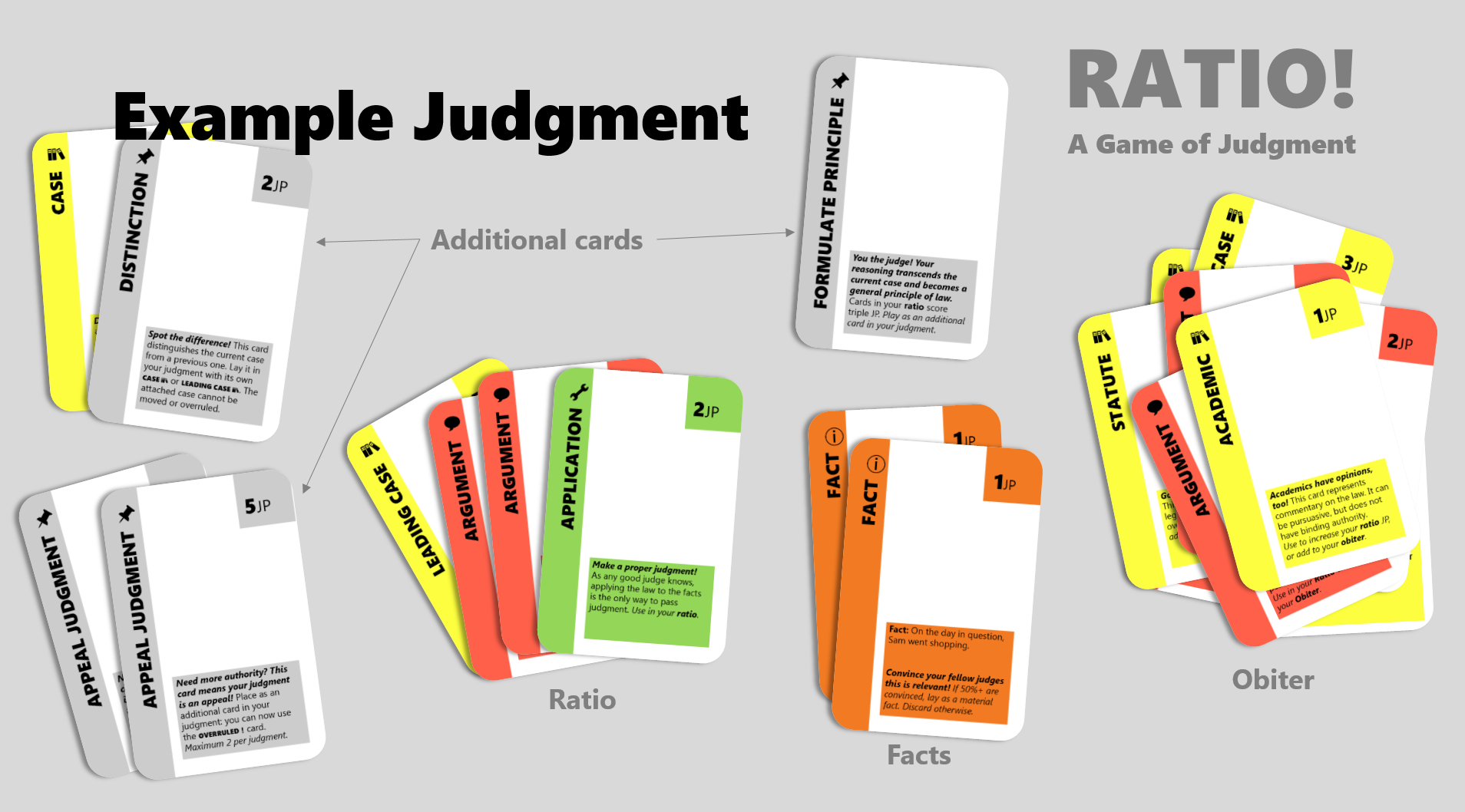 Figure 1: A Sample Judgment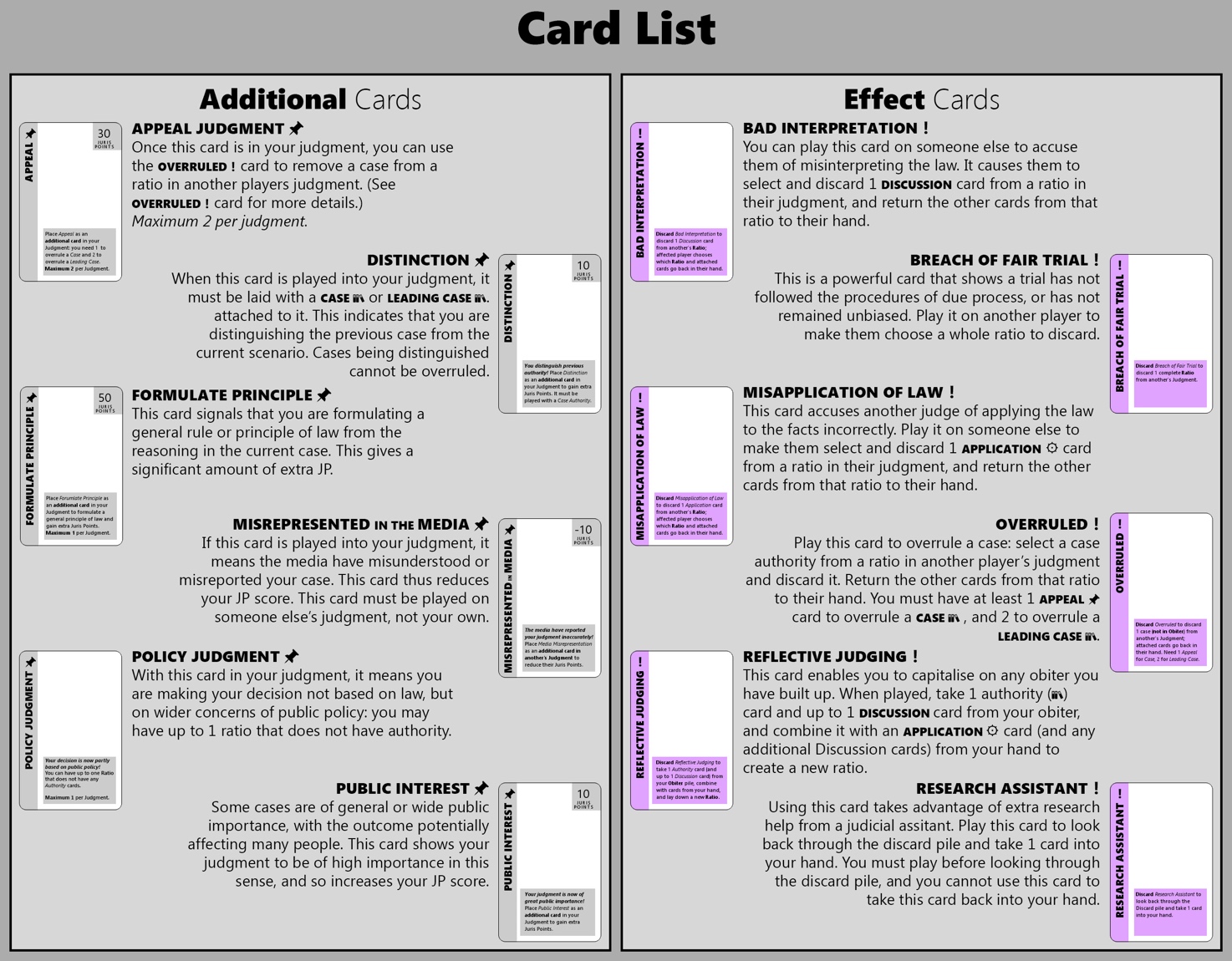 Figure 2: List of Cards